Publicado en  el 06/02/2014 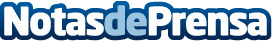 El Estado ha invertido 77,8 millones en infraestructuras de comunicación de La Rioja en la presente legislaturaEl Estado ha invertido 77,8 millones de euros en las infraestructuras de comunicación en La Rioja en la presente legislatura

Supone una ejecución presupuestaria del 126% por encima de lo consignado en los PGE (un 142% en 2013)Datos de contacto:Nota de prensa publicada en: https://www.notasdeprensa.es/el-estado-ha-invertido-778-millones-en Categorias: La Rioja http://www.notasdeprensa.es